How Can We GrowOvereaters Anonymous with Diversity? 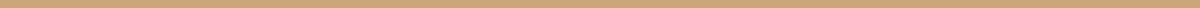 Help OA be more inclusive (and grow our fellowship)! Explore new ways to carry the message of recovery to more compulsive eaters. Check out these resources:Put OA Traditions 3 and 5 Into ActionTradition 3: The only requirement for OA membership is a desire to stop eating compulsively.Tradition 5: Each group has but one primary purpose — to carry its message to the compulsive overeater who still suffers.Consider using the Diversity Statement as a part of your meeting format. (This is # 3 on the linked meeting format.) https://oa.org/files/pdf/Suggested-Meeting-Format_817.pdfEncourage your group at a business meeting to become familiar with the Policy Related to Unity with Diversity Policy Statements. http://www.oa.org/pdfs/unity_diversity_policy.pdf  (from the OA Business Conference Policy Manual) The above guidelines help us work our program and conduct our fellowship.2. Encourage your meeting, intergroup, service body or committee to use the Unity With Diversity Checklist. These twelve questions ask us to think about and discuss what we can do to make OA more inclusive and inviting to all. https://www.oa.org/pdfs/UnityWithDiversityChecklist.pdfIf your intergroup or service body would like to seek support or guidance around implementing any of these suggestions, please contact info@oar2.org and ask to be put in touch with the Unity with Diversity Committee.Consider printing a copy of this flyer for your group’s resource binder. 